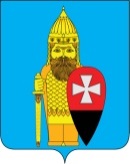 АДМИНИСТРАЦИЯ ПОСЕЛЕНИЯ ВОРОНОВСКОЕ В ГОРОДЕ МОСКВЕ ПОСТАНОВЛЕНИЕ09.02.2021 № 19Об утверждении отчета об исполнении муниципальной программы «Благоустройство территории поселения Вороновское в 2020 году»В соответствии с Законом города Москвы от 06.11.2002 № 56 «Об организации местного самоуправления в городе Москве», Уставом поселения Вороновское, администрация поселения Вороновское постановляет:1. Утвердить отчет об исполнении муниципальной программы «Благоустройство территории поселения Вороновское в 2020 году» (приложение).2. Опубликовать настоящее постановление в бюллетене «Московский муниципальный вестник» и разместить на официальном сайте администрации поселения Вороновское в информационно - телекоммуникационной сети «Интернет».3. Контроль за исполнением настоящего постановления возложить на заместителя главы администрации поселения Вороновское Кохановского Р.Н.Глава администрациипоселения Вороновское                                                                   Е.П. ИвановПриложениек постановлению администрациипоселения Вороновское в городе Москвеот 09.02.2021 № 19Отчет об исполнении муниципальной программы«Благоустройство территории поселения Вороновское в 2020 году»Муниципальная программа «Благоустройство территории поселения Вороновское в 2020 году» (далее - Программа) утверждена постановлением администрации поселения Вороновское от 23.12.2019 № 110 (в редакции постановлений от 07.02.2020 г. № 10, от 11.09.2020 г. № 47, от 15.12.2020 № 72).Цели и задачи программы:Цель программы:- повышение уровня внешнего благоустройства и создание комфортных условий для жизни населения на территории поселения Вороновское;- улучшение экологической обстановки.	Задачи программы:- обеспечение нормативных эксплуатационных свойств покрытий проезжей части, тротуаров на дворовых территориях и территориях населенных пунктов;- обеспечение содержания объектов озеленения на территории поселения; - поддержание в нормативном состоянии объектов благоустройства и озеленения;- обеспечение безопасности и создание комфортных условий на детских игровых и спортивных площадках;- ремонт объектов благоустройства;- организация сбора мусора (твердых коммунальных отходов);- ликвидация аварийных, ветровальных, сухостойных деревьев, выполнение работ по санитарной обрезке деревьев;- ликвидация несанкционированных свалок и навалов мусора;- устройство контейнерных площадок и приобретение контейнеров для вывоза ТКО;- отлов безнадзорных и бесхозяйных животных (собак).По программе запланирован ремонт и благоустройство дворов и населенных пунктов в поселении Вороновское. Выполнением программы является исполнение запланированных мероприятий и целевых (натуральных) показателей программы. Отчет о достижении натуральных показателей программы приведен ниже: В рамках программы на 4 дворовых территориях многоквартирных домов и на территории жилой застройки 7 населенных пунктов, в том числе по видам работ выполнено:- 5 детских площадок (реконструкция);- 1 детская площадка (устройство покрытия);- 1 детская площадка (устройство велопарковки);- 4 спортивных площадок (устройство); - 1 хоккейная площадка (устройство);- 5 площадок для сбора ТКО (реконструкция);- ремонт 7 094,9 кв. м проездов и парковок;- ремонт (устройство) дорожно - тропиночной сети – 13 736,7 кв. м.;- устройство дорожно - тропиночной сети с покрытием из плитки – 941,9 кв. м.;- ремонт более 24576,7 кв. м газонов;- посадка 20 деревьев и 161 кустарника;Ресурсное обеспечение программы в 2020 году.Финансирование мероприятий программы осуществлялось за счет средств субсидии из бюджета города Москвы и бюджета поселения Вороновское. Общий объем финансирования программы (план) – составляет 174 494 633,77 руб. из них по источникам:- средства субсидии, патенты из бюджета города Москвы на благоустройство территорий жилой застройки – 143 323 699 ,74 руб.;- средства бюджета поселения Вороновское – 31 170 934,03 руб.;Общий объем финансирования выполненных работ по программе (факт) составляет - 141 766 018,95 тыс. руб. (приложение), в т.ч. за счет средств:- средства субсидии, патенты из бюджета города Москвы на благоустройство территорий жилой застройки – 115 639 287,10 руб.;- средства бюджета поселения Вороновское – 26 126 731,85 руб.;Секвестирование бюджета объясняется тем, что в связи с введением ограничительных мероприятиями, введенными в связи с пандемией коронавируса COVID-19, а также уменьшение финансирование по субсидии г. Москвы произошло за счет тендерного снижения по муниципальным контрактам.Муниципальная программа «Благоустройство территории поселения Вороновское в 2020 году» выполнена в полном объеме.Приложениек отчету об исполнении муниципальной программы«Благоустройство территории поселения Вороновское в 2020 году»Примечание: фактическая оплата выполненных работ по программе учтена без вычета неустоек (штрафов, пеней)№ п/пНаименование и содержание мероприятийОбъемы финансирования, руб. (план)Объемы финансирования, руб. (факт)в том числе:в том числе:в том числе:в том числе:№ п/пНаименование и содержание мероприятийОбъемы финансирования, руб. (план)Объемы финансирования, руб. (факт)Средства субсидии из бюджета г. Москвы, руб. (план)Средства субсидии из бюджета г. Москвы, руб. (факт)Средства из бюджета поселения Вороновское, руб. (план)Средства из бюджета поселения Вороновское, руб. (факт)123456781Содержание и текущий ремонт дворовых территорий, объектов благоустройства и озеленения в поселении Вороновское52 464 892,73  37 426 162,99  37 999 500,00  25 465 784,10  14 465 392,73  11 960 378,89  2Ремонт объектов благоустройства на территории жилой застройки (дворы), в. т.ч. населенные пункты и общественных пространств107 603 741,04  92 508 063,30  105 324 199,74  90 173 503,00  2 279 541,30  2 334 560,30  3Вырубка аварийных, ветровальных, сухостойных деревьев, санитарная обрезка зеленых насаждений610 000,00  263 063,00  0,00  0,00  610 000,00  263 063,00  4Ликвидация несанкционированных свалок и навалов мусора7 500 000,00  3 725 369,50  0,00  0,00  7 500 000,00  3 725 369,50  5Отлов и содержание безнадзорных и бесхозяйных животных (собак)6 316 000,00  4 053 211,58  6 316 000,00  4 053 211,58  Всего за 2020г. Всего за 2020г. 174 494 633,77  137 975 870,37  143 323 699,74  115 639 287,10  31 170 934,03  22 336 583,27  